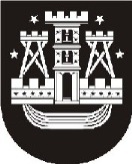 KLAIPĖDOS MIESTO SAVIVALDYBĖS TARYBASPRENDIMASDĖL KLAIPĖDOS MIESTO SAVIVALDYBĖS BIUDŽETO ASIGNAVIMŲ ADMINISTRAVIMO IR BIUDŽETO VYKDYMO TVARKOS APRAŠO PATVIRTINIMO2013 m. gruodžio 18 d. Nr. T2-314KlaipėdaVadovaudamasi Lietuvos Respublikos vietos savivaldos įstatymo (Žin., 1994, Nr. 55-1049; 2008, Nr. 113-4290 ) 16 straipsnio 4 dalimi ir 29 straipsnio 8 dalies 5 punktu, Klaipėdos miesto savivaldybės taryba nusprendžia:1. Patvirtinti Klaipėdos miesto savivaldybės biudžeto asignavimų administravimo ir biudžeto vykdymo tvarkos aprašą (pridedama).2. Pripažinti netekusiu galios Klaipėdos miesto savivaldybės tarybos 2011 m. liepos 28 d. sprendimo Nr. T2-242 „Dėl Klaipėdos miesto savivaldybės biudžeto asignavimų administravimo ir biudžeto vykdymo tvarkos aprašo patvirtinimo“ 1 punktą.3. Nustatyti, kad šis sprendimas įsigalioja 2014 m. sausio 1 d.4. Skelbti apie šį sprendimą vietinėje spaudoje ir visą sprendimo tekstą – Klaipėdos miesto savivaldybės interneto tinklalapyje.Savivaldybės meras Vytautas Grubliauskas